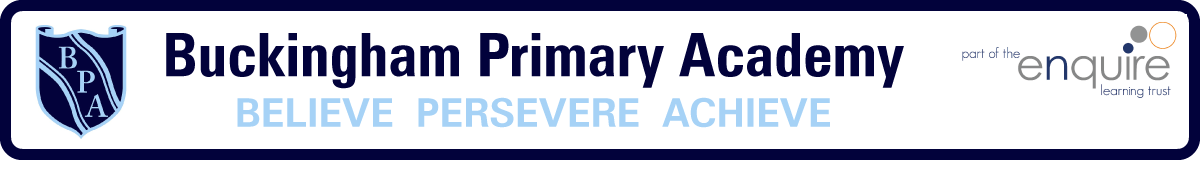 Buckingham Primary Academy - PEAt Buckingham Primary Academy, we believe that it is vital for all our pupils to learn about Physical Education, so that they can understand how to develop their health, fitness and understanding of the body. Our aim is, ‘to instil a love of lifelong learning in our children and prepare them for the life beyond our school gates’, we feel Physical Education has an integral role to play in helping us to fulfil this statement. We are constantly working hard to provide high quality lessons and extra-curricular activities, which are accessible to all children in the school. We encourage our pupils to ask questions about Sport and Physical Education and to reflect on their own development and choice of activity inside and outside of school and their experiences. This is reflected in our 3D curriculum, allowing horizontal and vertical links with previous year groups and previous activities taught.We approach Physical Education with a focus on a particular activity or sport with the goal of progression through sport and transferrable skills through achievement. With this, we equip children with the skills required to be successful such as perseverance, hard work and teamwork, then look at how they can transfer those skills into other activities and across the wider curriculum. This in turn requires deep thinking and encourages learners to work using their experience as their starting point and advance their cultural capital. 